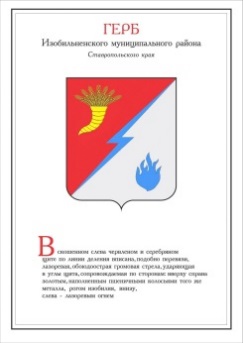 ДУМА ИЗОБИЛЬНЕНСКОГО городского округаСТАВРОПОЛЬСКОГО КРАЯПЕРВОГО СОЗЫВАРЕШЕНИЕ01 марта 2019 года                   г. Изобильный                                      №257О признании утратившим силу решения Думы Изобильненского городского округа Ставропольского края от 26 сентября 2017 года №8 «Об определении источников официального опубликования (обнародования) муниципальных правовых актов Изобильненского городского округа Ставропольского края» В соответствии с частями 3,4,5 статьи 28, пунктом 47 части 2 статьи 30 Устава Изобильненского городского округа Ставропольского края Дума Изобильненского городского округа Ставропольского края РЕШИЛА:1. Признать утратившим силу решение Думы Изобильненского городского округа Ставропольского края от 26 сентября 2017 года №8 «Об определении источников официального опубликования (обнародования) муниципальных правовых актов Изобильненского городского округа Ставропольского края».2. Настоящее решение вступает в силу со дня его официального опубликования (обнародования) и его действие распространяется на правоотношения, возникшие с 15 января 2019 года. Председатель Думы Изобильненского городского округа Ставропольского края А.М. РоговГлава Изобильненского городского округаСтавропольского края В.И. Козлов